RHT1490JThe RHT1490J is a high frequency Stratum 3 TCXO specifically designed to meet telecommunications grade stabilities at high frequencies with low phase jitter. This product’s frequency output enables lower system jitter, allowing communication system architects to optimise noise budget and performance. Having the optimal balance between close-in phase noise and the noise floor, makes it suitable to be the single reference clock used for both network and air interface requirements. Its ultra-low noise floor performance helps to achieve very low system clock RMS jitter levels need in high speed interfaces (40G/100G). Comfortably achieving Stratum 3 grade stability, its CMOS output generates < 200 fs of RMS phase jitter (12 kHz – 20 MHz), in a 14 x 9 mm SMD package. An ideal reference clock solution for SyncE and Packet clock requirements (ITU-T G.813, G.8262, G.82673.2 and G8273.3), it also works with both discrete and integrated IEEE 1588 solutions – providing excellent medium term stability for low loop bandwidth applications.Standard SpecificationsSSB Phase Noise – 98.304 MHz RHT1490 TCXO (Typical value at 25°C, CMOS output)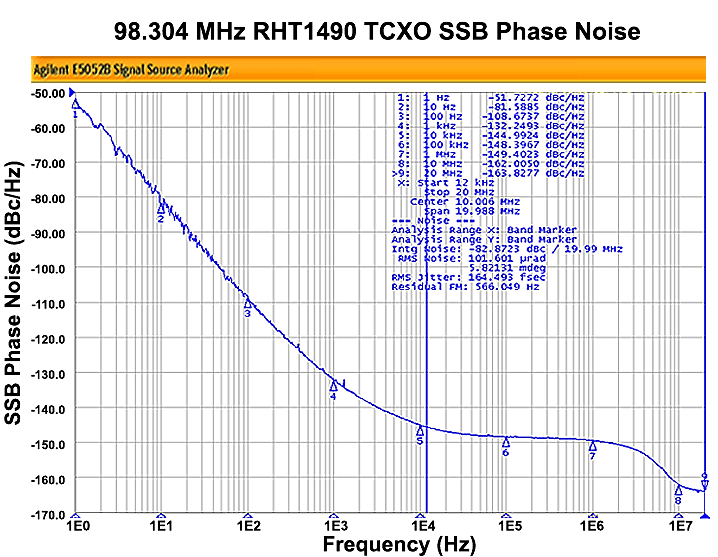 Model Outline, Recommended Pad LayoutTest CircuitFeaturesApplications 14.4 x 9.2 x 4.7 mm14.4 x 9.2 x 4.7 mmTelecommunications grade Stratum 3 stabilityLow jitter < 200 fs (12 kHz to 20 MHz)High frequency options from 
50 – 200 MHzInherent airflow resistanceStratum 3 equipmentCarrier Ethernet/MicrowaveTelecom PLLsITU-T G.813, G.8262, G.82673.2 and G8273.3Radio Head Clock Recovery 
(IEEE 1588/SyncE)10/25/40/100G Ethernet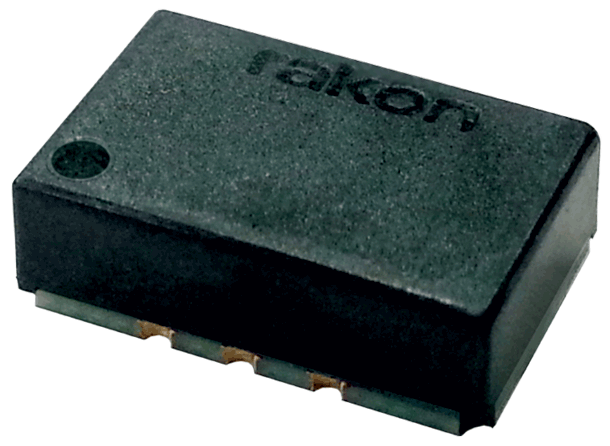 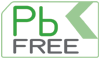 Telecommunications grade Stratum 3 stabilityLow jitter < 200 fs (12 kHz to 20 MHz)High frequency options from 
50 – 200 MHzInherent airflow resistanceStratum 3 equipmentCarrier Ethernet/MicrowaveTelecom PLLsITU-T G.813, G.8262, G.82673.2 and G8273.3Radio Head Clock Recovery 
(IEEE 1588/SyncE)10/25/40/100G Ethernet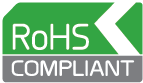 Telecommunications grade Stratum 3 stabilityLow jitter < 200 fs (12 kHz to 20 MHz)High frequency options from 
50 – 200 MHzInherent airflow resistanceStratum 3 equipmentCarrier Ethernet/MicrowaveTelecom PLLsITU-T G.813, G.8262, G.82673.2 and G8273.3Radio Head Clock Recovery 
(IEEE 1588/SyncE)10/25/40/100G EthernetParameter Min.Typ.Max.UnitTest Condition / Description	Nominal frequency50 – 200MHzStandard frequencies: 98.304, 100, 125, and 156.25 MHz Frequency calibration ±1.0ppmInitial accuracy at 25°C ±2°CReflow shift±1.0ppmPre to post reflow ∆F (measured ≥ 60 minutes after reflow)Operating temperature range-4085°CFrequency stability over temperature± 0.28ppmThe default reference for holdover stability, variable temperature is (FMAX + FMIN)/2Free-run accuracy±4.6ppmIncluding frequency calibration, temperature, supply voltage & load changes and 20 years ageingSupply voltage stability±0.1ppm±5% variation, reference to frequency at 3.3 VLoad sensitivity±0.1ppm±5 pF variation, reference to frequency at 5 pFLong term stability (ageing at 40°C)±10±2.5ppbppmPer day, after 10 days of continuous operation20 yearsAcceleration sensitivity2ppb/gGamma vector, 3 axes, 30 – 1500 HzStart-up time1ms90% amplitudeSupply voltage (VDD )3.32.5V±5%, Fn = 50 – 160 MHz ±5%, Fn = 160 – 200 MHzSupply current 14mA5 pF//1 kΩ, 100 MHzOscillator output - CMOSOutput voltage level low (VOL)Output voltage level high (VOH)Rise timeFall timeDuty cycleLoad80%451.21.2520%1.51.555VddVddnsns%pFWith capacitive load of 5pF, 100 MHzWith capacitive load of 5pF, 100 MHzMeasured 20% to 80% Vdd , 5 pF load, 100 MHzMeasured 80% to 20% Vdd , 5 pF load, 100 MHzMeasured at 50% Vdd trigger level, 100 MHz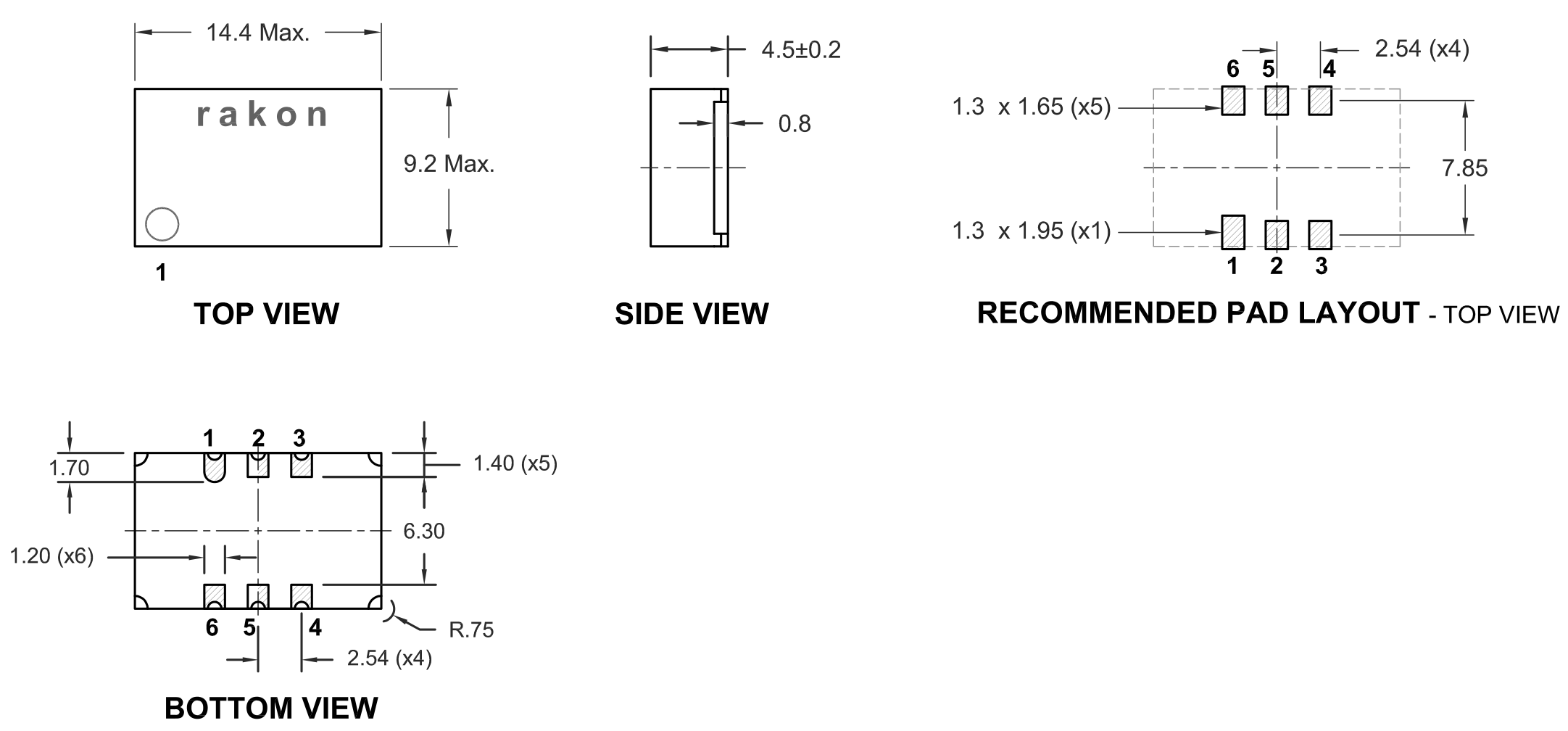 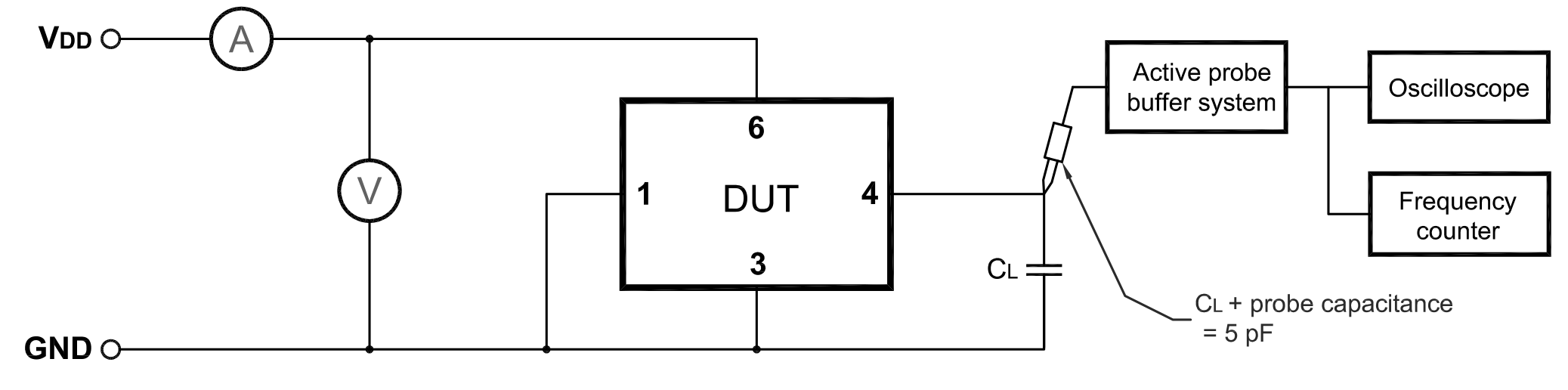 